 GUÍA DE ACTIVIDADES N°3“CARACTERIZACIÓN EXPERIMENTAL DE DISOLUCIONES”ACTIVIDAD A DESARROLLAR: Siga las instrucciones paso a paso para desarrollar la siguiente actividad práctica, utilizando su guía de contenidos o su texto de estudio en las páginas 21, 23, 28 y 291.- Para el siguiente experimento necesitas 5 vasos pequeños, 2 de ellos con la mitad de aceite en su interior y los restantes con la mitad de agua en su interior.2.- Prepare las mezclas que se detallan en cada uno de los vasos. No olvide enumerar cada muestra para evitar confusión.*la arena puede ser reemplazada por gravilla o tierra.3.- Revuelva cada muestra para tratar de que quede lo más homogéneo posible.4.- Para caracterizar las muestras, obsérvelas y complete el siguiente cuadro siguiendo el ejemplo propuesto.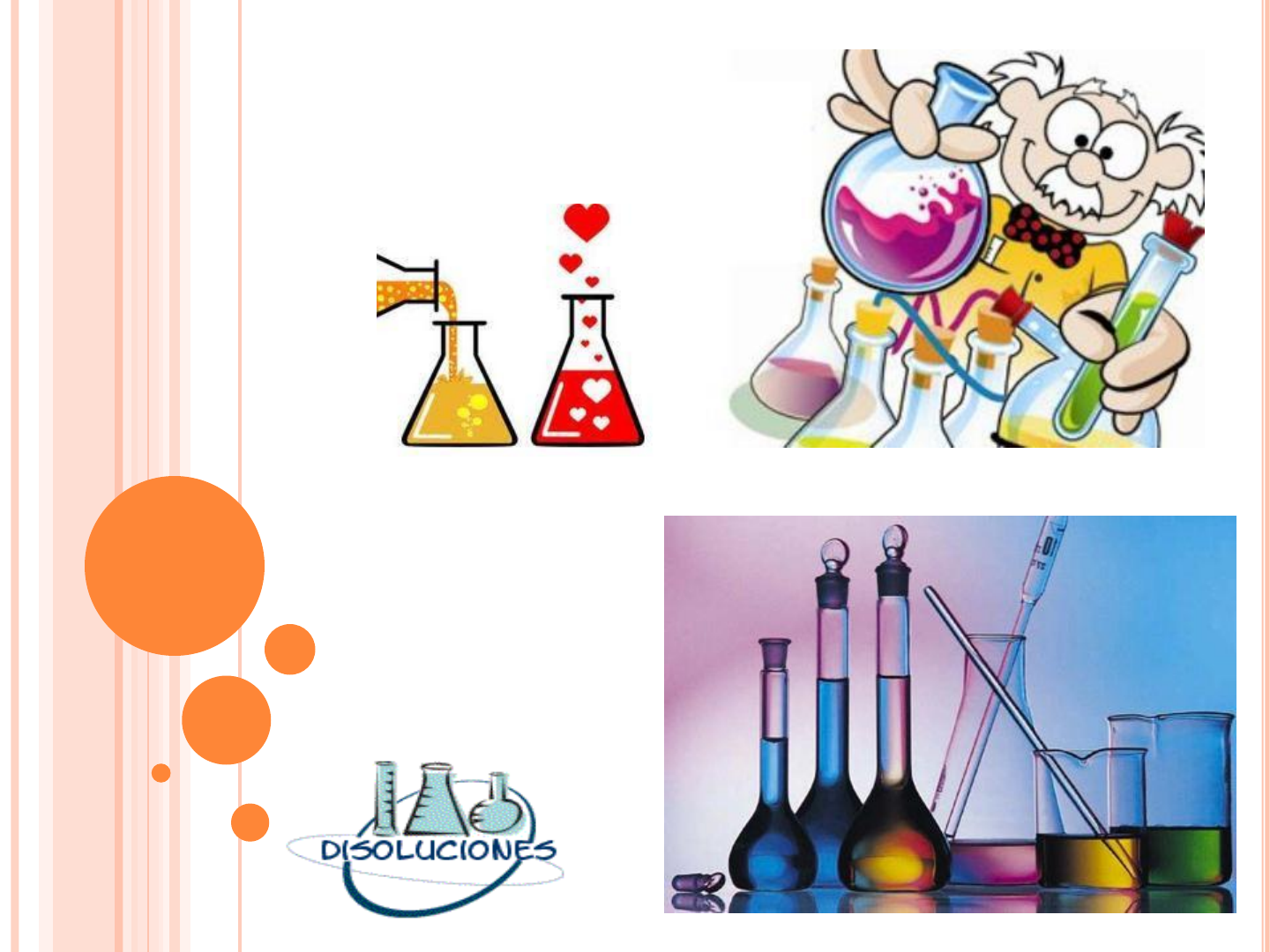 5.- Mencione indicando el número de cada muestra, aquellas que son consideradas SOLUCIONES.…………………………………………………………………………………………………………………………………………………………ASIGNATURA: QuímicaCURSO:  2° medioPROFESOR(A): Franchesca GajardoNombre:Nombre:Correo: fran_1224@hotmail.comFecha de entrega: 17 de junio, 2020.Fecha de entrega: 17 de junio, 2020.Correo: fran_1224@hotmail.comINSTRUCCIONES:Escriba su nombre y fecha.                      Lea atentamente las instrucciones, si no le queda claro, lea las veces que lo necesite.Utilice destacador, marcando lo que necesite para responder.Responda utilizando lápiz pasta, negro o azul. No use lápiz grafito.Escriba claro, así leeremos mejor sus respuestas.Con el 60% de la evaluación buena obtiene un 4.0.Ahora empiece a trabajar. ¡Éxito!INSTRUCCIONES:Escriba su nombre y fecha.                      Lea atentamente las instrucciones, si no le queda claro, lea las veces que lo necesite.Utilice destacador, marcando lo que necesite para responder.Responda utilizando lápiz pasta, negro o azul. No use lápiz grafito.Escriba claro, así leeremos mejor sus respuestas.Con el 60% de la evaluación buena obtiene un 4.0.Ahora empiece a trabajar. ¡Éxito!INSTRUCCIONES:Escriba su nombre y fecha.                      Lea atentamente las instrucciones, si no le queda claro, lea las veces que lo necesite.Utilice destacador, marcando lo que necesite para responder.Responda utilizando lápiz pasta, negro o azul. No use lápiz grafito.Escriba claro, así leeremos mejor sus respuestas.Con el 60% de la evaluación buena obtiene un 4.0.Ahora empiece a trabajar. ¡Éxito!N°VasoSustancia y Cantidad1Aceite+ Arena  (1 cucharadita)2Aceite + Azúcar (2 cucharaditas)3Agua + Arena (1 cucharadita)4Agua  + Aceite  (2 cucharadas)5Agua + Sal  (½ cucharadita)Vaso 1Vaso 2Vaso 3Vaso 4Vaso 5Tipo de mezcla (homogénea o heterogénea)HeterogéneaSoluto dela mezcla ArenaSolvente de la mezcla AceiteEstado físico del soluto (sólido, líquido, gaseoso)SólidoEstado físico del solvente (sólido, líquido, gaseoso)Líquido